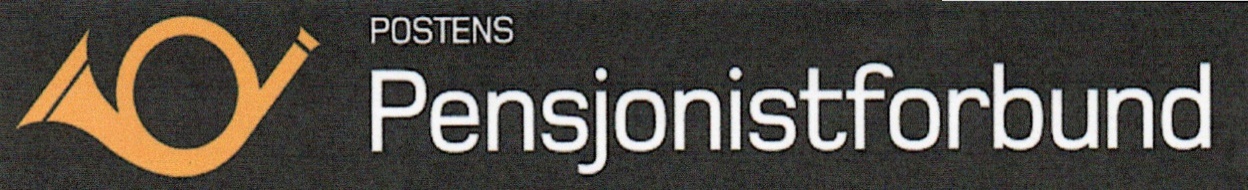 Koronapandemien fortsetterSom kjent er vi fortsatt inne i en pandemi som setter begrensninger for hva vi kan gjøre og hvor man kan reise. Siden mange av aktivitetene våre innebærer å samle folk og foreta korte eller lengre reiser, må vi nøye overveie hva som er forsvarlig å gjennomføre. For øyeblikket må vi forholde oss til dette:Turen til Utøya 23.09.20 er avlyst.Vi har tidligere informert om planlegging av juletur til Gdansk. Denne turen kan ikke gjennomføres ut fra situasjonen nå, og faller bort.Felles styremøte med Vestoppland og Gudbrandsdal avdelinger den 14.10. gjennomføres etter planen.Julemiddagen er tenkt arrangert 16.12.20, men vi må se an utviklingen før vi planlegger noe mer om den. Vi kommer tilbake med mer info.Som tidligere meldt er både turen til Gotland og felles medlemsmøte med Vestoppland og Gudbrandsdal utsatt til neste år. 


Kaffetreff på Tynset 25.august For første gang etter koronaen inntraff, kunne vi avholde kaffetreff på Tynset. Håvard kunne ønske 15 medlemmer velkommen pluss 2 fra Hamar, veldig gledelig med tanke på at en del har ganske lang reisevei.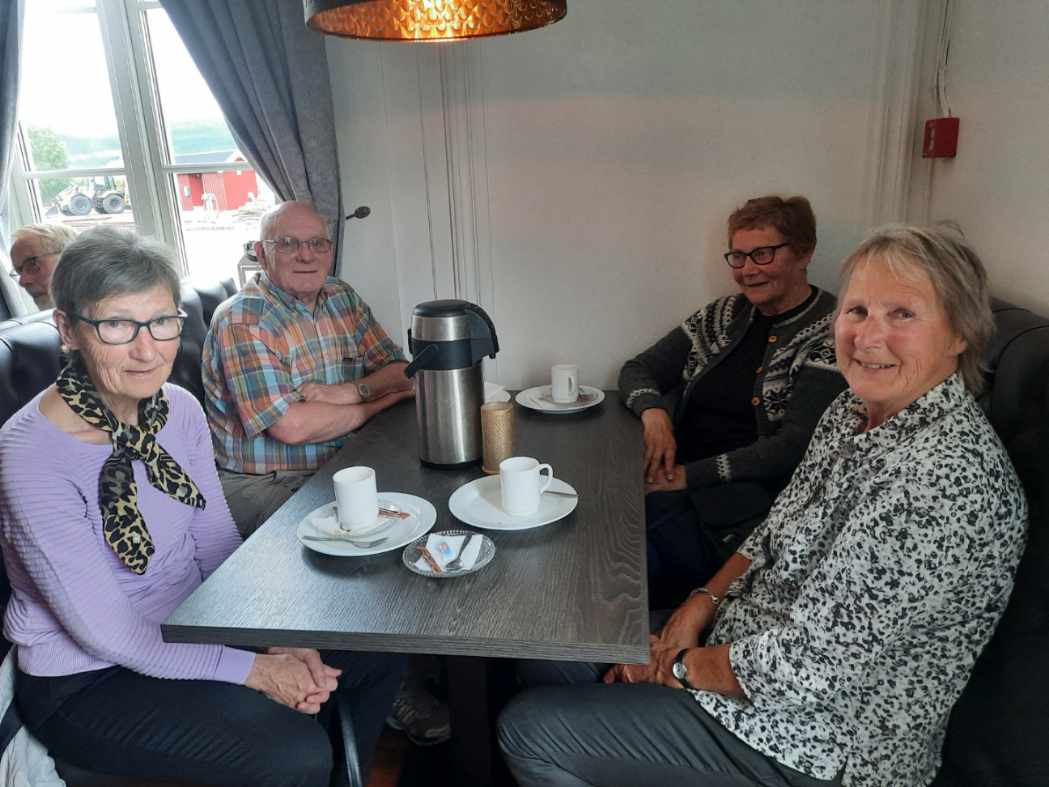 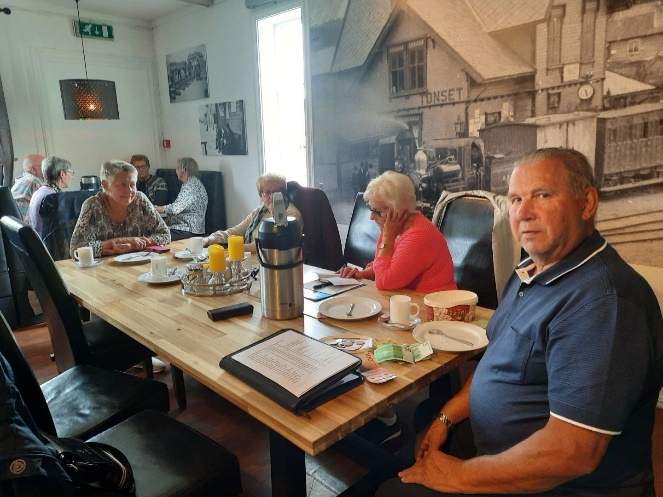 Johanne orienterte om arbeidet med turer og møter som måtte avlyses. Vi er i risikogruppa og må ta hensyn til det. Det ville vært veldig trasig om vi skulle forårsake at noen ble smittet.Vi orienterte litt om det forestående trygdeoppgjøret. Dersom partiene ikke får endret på regelverket for beregning av pensjon, så blir det sjette året med tap av kjøpekraft. Dersom Stortinget vil gjøre noe med saken så har de flertall for å gjøre det i år. Resultatet kommer 2.september.I og med at 3 av deltakerne er medlemmer i kommunale eldreråd, var det naturlig å diskutere Eldrerådenes viktige rolle og at de bør melde tilbake til postpensjonistene hva som diskuteres og hvilke resultater det blir.Tynset Eldreråd har fremmet et forslag om at det etableres en ordning med at pensjonister kan ringe taxi en bestemt dag i uka, de blir hentet og kjørt til senter for handling. Kostnadene vil måtte deles mellom kommunen og egenandel for pensjonisten.En slik ordning vil være veldig positiv for folk som bor et stykke unna butikk og sentrum og vi håper at Eldrerådet får gjennomslag for sitt forslag.Loddsalget foregikk mens tidligere kolleger koste seg med hyggelig prat og sannelig var det noen som vant også.Takk til dere alle som bidro til en fin stund på Tynset.JohanneKaffetreff i Elverum 26.augustSonja ønsket 12 postpensjonister velkommen. Johanne snakket litt om virkningen av korona, og avlyste aktiviteter. Hun minnet om at trygdeoppgjøret skal være klart 2.september. Litt om Leve hele livet og kjøkken på sykehjem. Ingrid H foreslo matlaging for små husholdninger som tema på møter. Ingebrigt snakket litt om eldrerådet, de har ikke alltid god nok kunnskap til alle forhold som skulle vært behandlet. Møtene i Eldrerådet er åpne, informasjon finnes på nettet. Interesserte kan møte opp og høre, men har ikke talerett.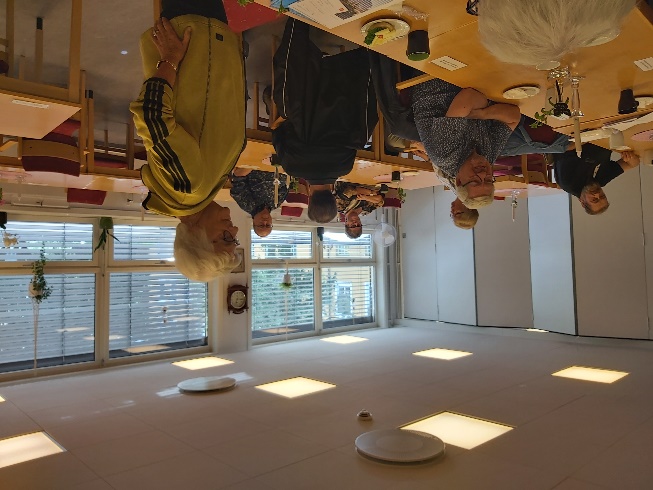 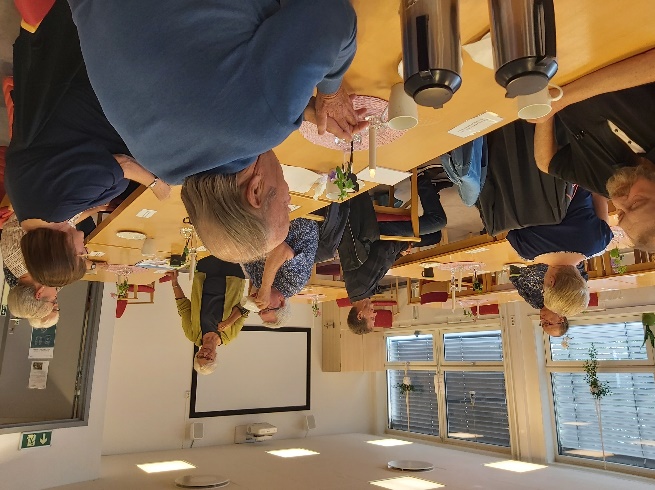 Kaffetreff på HamarPå grunn av oppblomstring av korona nå blir det ikke kaffetreff på Hamar i september. Siden det vanligvis er mange som kommer på kaffetreffene, er de vanlige møtelokalene for små. Vi vil prøve å få til et medlemsmøte i løpet av høsten. I denne utgaven:Koronapandemien fortsetterKaffetreffeneFødselsdagerInvitasjon fra HamarpostBare en jubilant i september:15.09.Tom Lillehagen 75 årVi gratulerer!Returadresse:Johanne Lillevik, Skisporet 368, 2319 Hamar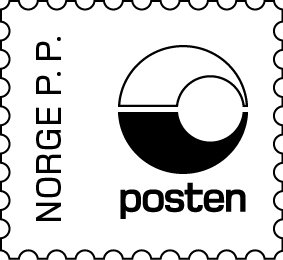 LederJohanne Lillevik, Skisporet 368, 2319 Hamar92215165         lillevikj@gmail.comNestlederTerje Flem, Maihaugen 71, 2312 Ottestad91510245         teflem@online.noSekretærSonja Vindvik, Linneavegen 57, 2409 Elverum 95856038  sonja.vindvik@gmail.comØkonomiansvarlig,Tore Moen, Kløvervegen 1 A, 2409 Elverum90112474      tore_moen@yahoo.no StyremedlemMai Eidem Olsen, Solhellinga 3 A, 2315 Hamar48158416tor-ol7@online.noVaramedlemmerGustav Cederberg, Ringgata 125, 2318 Hamar.97737187gcederb@online.noIngebrigt Henningsen, Hovinvegen 86, 2410 Hernes95172033ihenning@online.noKontonummer0530 18 74601Org.nummer996661911